1. PIELIKUMSOgres novada pašvaldības domes 28.04.2022. sēdes lēmumam(protokols Nr.9; 6.)Darba uzdevums detālplānojuma nekustamajam īpašumam Dzintaru ielā 3, Ķegumā, Ogres novadā izstrādeiIzdots saskaņā ar Ministru kabineta 2014.gada 14.jūlija noteikumu Nr.628 „Noteikumi par pašvaldību teritorijas attīstības plānošanas dokumentiem” 98.punktuDetālplānojuma izstrādes mērķis un pamatojumsDetālplānojums tiek izstrādāts ar mērķi sadalīt nekustamā īpašuma Dzintaru ielā 3, Ķegumā, Ogres novadā, kadastra Nr.7409 006 0001, sastāvā esošo zemes vienību, kadastra apzīmējums 7409 006 0001 (turpmāk – Zemes vienība) dzīvojamās apbūves vajadzībām, transporta infrastruktūras un inženiertehniskās apgādes nodrošināšanai.Detālplānojuma izstrādes uzdevumiDetalizēt Ķeguma novada domes 2013.gada 13.augusta saistošo noteikumu Nr.11/2013 „Par Ķeguma novada teritorijas plānojuma 2013.–2024.gadam Teritorijas izmantošanas un apbūves noteikumiem un Grafisko daļu”  (turpmāk – Saistošie noteikumi) teritorijas izmantošanas un apbūves noteikumus (turpmāk TIAN).Sadalīt Zemes vienību atbilstoši Saistošo noteikumu prasībām. Norādīt galveno ēku rekomendējamo izvietojumu projektētajās zemes vienībās.Izstrādāt transporta un gājēju infrastruktūras risinājumus, nodrošinot ērtu sasaisti ar esošo transporta infrastruktūru, izstrādāt perspektīvās transporta un gājēju organizācijas shēmas. Nodrošināt piekļūšanu projektētajām zemes vienībām, ielu paredzot kā atsevišķu zemes vienību, nodibinot ielas sarkanās līnijas un dodot to pagriezienu punktu koordinātas. Izstrādāt projektētās ielas šķērsprofilu, paredzot inženierkomunikāciju perspektīvo izvietojumu. Ja jaunveidojamā iela veido strupceļu, brauktuves galā veidot autotransporta apgriešanās laukumu.Grafiskajā daļā attēlot apgrūtinājumus un zemes vienību izmantošanas ierobežojumus – esošās un projektētās inženierkomunikācijas un to aizsargjoslas, ielu aizsargjoslas un būvlaides.Veikt augu sugu un biotopu izpēti, dižkoku un dižakmeņu inventarizāciju.Detālplānojuma risinājumus salāgot ar mežaudzē paredzēto izlases cirti.Detālplānojumā ietvert prasības:kanalizācijas un ūdensapgādes sistēmas tīkla izbūvei, paredzot to pieslēgumu esošajiem pilsētas centralizētajiem kanalizācijas un ūdensapgādes tīkliem, ugunsdzēsības ūdens ņemšanas risinājumiem;lietus ūdens kanalizācijas risinājumiem;detālplānojumā plānoto objektu izbūvei vienā vai vairākās kārtās, norādot izbūvēto objektu apsaimniekošanas risinājumus.teritorijas ainavas aizsardzībai un pārvaldībai.Sniegt plānoto zemes vienību adresācijas priekšlikumu.Nepieciešamības gadījumā izstrādāt Vides pārskatu.Grafiskā daļa jāizstrādā uz aktuāla augstas detalizācijas topogrāfiskās informācijas plāna M 1:500 (izdrukas mērogs var atšķirties), izstrādāta Latvijas ģeodēziskajā koordinātu sistēmā LKS-92 TM un Latvijas normālo augstumu sistēmā LAS-2000,5, ar iekļautiem Valsts zemes dienesta Nekustamā īpašuma valsts kadastra informācijas sistēmas datiem.Detālplānojums sagatavojams atsevišķos sējumos izdrukas formā 3 eksemplāros un elektroniskā veidā (pdf vai word formātā, grafiskā daļa – pdf , shp un dgn un dwg formātā).Institūciju saraksts, kuru informācija izmantojama detālplānojuma izstrādei  un institūcijas, no kurām pieprasāmi atzinumi:Valsts vides dienesta Lielrīgas reģionālā vides pārvalde (Rūpniecības ielā 23, Rīgā, LV–1045); Dabas aizsardzības pārvaldes Vidzemes reģionālā administrācija (Baznīcas ielā 7, Siguldā, Siguldas nov., LV–2150);Veselības inspekcija (Klijānu ielā 7, Rīgā, LV–1012);Valsts meža dienesta Rīgas reģionālās virsmežniecības Ogres mežniecība (Brīvības iela 129B, Ogre, Ogres nov., LV– 50001);AS „Sadales tīkls” (Rīgas ielā 14, Līči, Ropažu nov., LV–2118);VSIA „Latvijas Valsts ceļi” Centra reģiona Ogres nodaļa (Dārza ielā 25, Ogrē, Ogres nov., LV–5001);SIA „TET” (Dzirnavu ielā 105, Rīgā, LV–1011);SIA „Ķeguma stars” (Kuģu iela 5, Ķegumā, Ogres nov., LV–5020);Valsts ugunsdzēsības un glābšanas dienesta Ogres daļa (Rīgas iela 2/4, Ogrē, Ogres nov., LV–5001). Plānotie sabiedrības līdzdalības veidi un pasākumiDetālplānojuma redakcija nododama publiskajai apspriešanai uz termiņu ne īsāku par četrām nedēļām, nodrošinot detālplānojuma materiālu pieejamību Ķeguma pilsētas pārvaldes ēkā Lāčplēša ielā 1, Ķegumā, Ogres nov., un Ogres novada pašvaldības centrālās administrācijas ēkā, Brīvības ielā 33, Ogrē, Ogres nov., un ievietojot tos pašvaldības tīmekļa vietnē un teritorijas attīstības plānošanas informācijas sistēmā. Minētajā termiņā sabiedrības viedokļu uzklausīšanai organizējama publiskās apspriešanas sanāksme.5. Detālplānojuma izstrādes teritorija Nekustamā īpašuma Dzintaru ielā 3, Ķegumā, Ogres novadā, kadastra Nr.7409 006 0001, sastāvā esošā zemes vienība, kadastra apzīmējums 7409 006 0001. 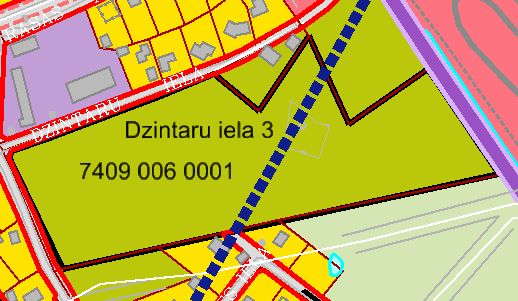  Apzīmējumi                      Detālplānojuma teritorijas robeža   Izstrādāja                                                                                                       Ogres novada pašvaldības Centrālās administrācijas				B.Šteina Attīstības un plānošanas nodaļas telpiskā plānotāja